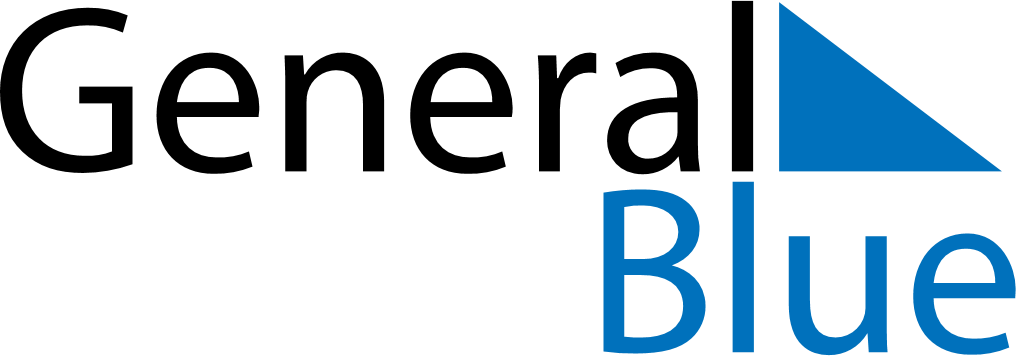 May 2024May 2024May 2024May 2024May 2024May 2024Gambo, Mbomou, Central African RepublicGambo, Mbomou, Central African RepublicGambo, Mbomou, Central African RepublicGambo, Mbomou, Central African RepublicGambo, Mbomou, Central African RepublicGambo, Mbomou, Central African RepublicSunday Monday Tuesday Wednesday Thursday Friday Saturday 1 2 3 4 Sunrise: 5:19 AM Sunset: 5:36 PM Daylight: 12 hours and 17 minutes. Sunrise: 5:19 AM Sunset: 5:36 PM Daylight: 12 hours and 17 minutes. Sunrise: 5:19 AM Sunset: 5:36 PM Daylight: 12 hours and 17 minutes. Sunrise: 5:18 AM Sunset: 5:36 PM Daylight: 12 hours and 17 minutes. 5 6 7 8 9 10 11 Sunrise: 5:18 AM Sunset: 5:36 PM Daylight: 12 hours and 17 minutes. Sunrise: 5:18 AM Sunset: 5:36 PM Daylight: 12 hours and 18 minutes. Sunrise: 5:18 AM Sunset: 5:36 PM Daylight: 12 hours and 18 minutes. Sunrise: 5:18 AM Sunset: 5:36 PM Daylight: 12 hours and 18 minutes. Sunrise: 5:18 AM Sunset: 5:36 PM Daylight: 12 hours and 18 minutes. Sunrise: 5:17 AM Sunset: 5:36 PM Daylight: 12 hours and 18 minutes. Sunrise: 5:17 AM Sunset: 5:36 PM Daylight: 12 hours and 19 minutes. 12 13 14 15 16 17 18 Sunrise: 5:17 AM Sunset: 5:36 PM Daylight: 12 hours and 19 minutes. Sunrise: 5:17 AM Sunset: 5:37 PM Daylight: 12 hours and 19 minutes. Sunrise: 5:17 AM Sunset: 5:37 PM Daylight: 12 hours and 19 minutes. Sunrise: 5:17 AM Sunset: 5:37 PM Daylight: 12 hours and 19 minutes. Sunrise: 5:17 AM Sunset: 5:37 PM Daylight: 12 hours and 20 minutes. Sunrise: 5:17 AM Sunset: 5:37 PM Daylight: 12 hours and 20 minutes. Sunrise: 5:17 AM Sunset: 5:37 PM Daylight: 12 hours and 20 minutes. 19 20 21 22 23 24 25 Sunrise: 5:17 AM Sunset: 5:37 PM Daylight: 12 hours and 20 minutes. Sunrise: 5:17 AM Sunset: 5:37 PM Daylight: 12 hours and 20 minutes. Sunrise: 5:17 AM Sunset: 5:37 PM Daylight: 12 hours and 20 minutes. Sunrise: 5:17 AM Sunset: 5:38 PM Daylight: 12 hours and 21 minutes. Sunrise: 5:17 AM Sunset: 5:38 PM Daylight: 12 hours and 21 minutes. Sunrise: 5:17 AM Sunset: 5:38 PM Daylight: 12 hours and 21 minutes. Sunrise: 5:17 AM Sunset: 5:38 PM Daylight: 12 hours and 21 minutes. 26 27 28 29 30 31 Sunrise: 5:17 AM Sunset: 5:38 PM Daylight: 12 hours and 21 minutes. Sunrise: 5:17 AM Sunset: 5:38 PM Daylight: 12 hours and 21 minutes. Sunrise: 5:17 AM Sunset: 5:39 PM Daylight: 12 hours and 21 minutes. Sunrise: 5:17 AM Sunset: 5:39 PM Daylight: 12 hours and 22 minutes. Sunrise: 5:17 AM Sunset: 5:39 PM Daylight: 12 hours and 22 minutes. Sunrise: 5:17 AM Sunset: 5:39 PM Daylight: 12 hours and 22 minutes. 